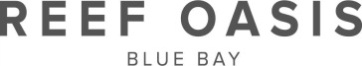 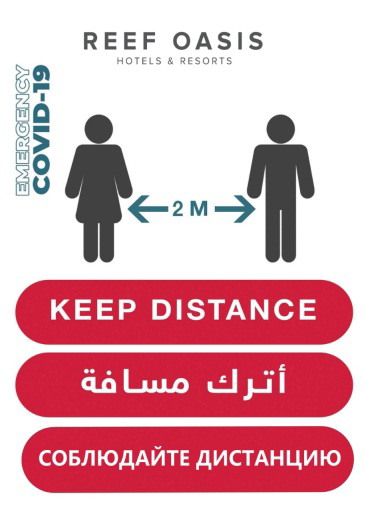 Дорогие Гости,Мы рады приветствовать вас в Reef Oasis Blue Bay Resort & Spa.Чтобы сделать Ваше пребывание  комфортным и приятным, пожалуйста, прочтите ниже некоторую информацию, которая может Вам понадобиться во время Вашего пребывания.Не стесняйтесь обращаться к нам, если Вам потребуется дополнительная информация.КАРТОЧНАЯ СИСТЕМА КЛЮЧЕЙ:Ключ активирует электричество в номере. При входе в номер вставьте ключ в специальный разьём в стене. ТЕЛЕФОННЫЕ ЗВОНКИ:Чтобы сделать международный звонок, наберите 9 из своей комнаты, затем код страны, код города и номер телефона.Стоимость звонков уточняйте на стойке регистрации.Для вызова другой комнаты наберите 6, а затем номер комнаты.Чтобы позвонить в «К вашим услугам», наберите 0 (доступно круглосуточно)Чтобы позвонить на ресепшн, наберите 7500 (круглосуточно).Чтобы позвонить в отдел по работе с гостями, наберите 7777.Для экстренных случаев наберите 0СЕЙФ:Они доступны во всех номерах бесплатно.  Администрация не несет ответственности за потерю каких-либо предметов, которые не были заперты в сейфе.КУРЕНИЕ:Примите к сведению, что все номера в нашем отеле предназначены для некурящих.  Пожалуйста, используйте свой балкон или террасу, чтобы курить.  Спасибо за ваше сотрудничествоДАЙВИНГ ЦЕНТР:Полностью оборудованный дайвинг-цент с бассейном, а также на пляже.  Открыт ежедневно с 09:00 до 17:00.  Тел.  8401 или 8406   АКВА ПАРК:Время работы                                             10:00 – 12:00 & 14:00 – 17:00СПОРТИВНЫЙ ЗАЛ:Время работы                                                                          07:00 – 19:00ИНТЕРНЕТ:WI-FI доступен в Leisure Pool, Horizon, Panorama, Gallery, Caribbean и Piano Bars (бесплатно)БАНК:Банкомат с обменом валют находится возле стойки регистрации.МЕДИЦИНСКИЙ ЦЕНТР:Врач доступен и по вызову 24 часа (за дополнительную плату).  Пожалуйста, позвоните в «К вашим услугам 0».ДРУГИЕ УСЛУГИ В ОТЕЛЕ:Теннисный корт необходимо бронировать за 1 день.ПОЛИТИКА УБОРКИ:Постельное белье и полотенца будут меняться каждые 2 дня в соответствии с новыми правилами COVID-19.  Если вам требуется услуга уборки номера, пожалуйста, обратитесь на стойку регистрации или в отдел по работе с гостями.ПЛЯЖНЫЕ ПОЛОТЕНЦА:Для вашего удобства мы предлагаем карточную систему обмена полотенец. Вы сможете обменять карты на чистые полотенца в центрах обмена полотенец, расположенных на пляже и  в зоне бассейнов. В случае потери карты или ее невозврата, взымается штраф в размере 250 LE ОБСЛУЖИВАНИЕ НОМЕРОВ:Пожалуйста, отсканируйте QR-код для доступа к меню обслуживания номеров. Сделайте заказ по телефону 8222.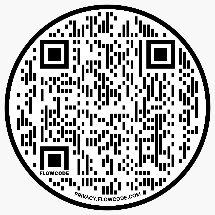 РЕСТОРАНЫ:Ресторан "Fisherman’s"  (шведский стол):  Завтрак                                                                                    07:00–10:00  Обед                                                                                         12:30–15:00  Ужин                                                                                        18:30 – 21:30Ресторан Seabreeze (шведский стол):  Завтрак                                                                                    07:00–10:00  Обед                                                                                        12:30–15:00  Ужин                                                                                        18:30 – 21:30Ресторан Sunset Court (шведский стол; нужна резервация)  Ужин                                                                                        18:30 – 21:30Al Dente Итальянский  A La Carte Ресторан  (нужна резервация)  Ужин                                                                                        18:30 - 21:30Ресторан морепродуктов "Fisherman’s" A La Carte (за дополнительную плату: нужна резервация, открыт в определенные дни)   Ужин                                                                                        18:30 – 21:00‘La Romantique’ Французский A La Carte Ресторан ( за дополнительную плату: нужна резервация, открыт в определенные дни )  Ужин                                                                                        18:30 – 21:00Резервация ресторанов проходит с 9:00 до 17:00Бары:Blue Beach Bar                                                               10:00 - до закатаLeisure Pool Bar                                                             10:00 - до закатаHorizon Pool Bar                                                            10:00 - до закатаRelax Pool (только для взрослых)                                        10:00 - до закатаThe Pub                                                                                            24 HoursArena Bar                                                                                    18:00 – 23:00Panorama Terrace                                                                     17:00 – 00:00Piano Bar (за дополнительную оплату)                              16:00 – 00:00Закуски:    Blue Beach Bar Snacks                                                             11:00 – 15:00Blue Beach Bar Pizza                                                                11:00 – 17:00Leisure Pool Bar                                          10:00 – 12:00 & 12:00 – 16:00Relax Pool Bar                                             10:00 – 12:00 & 12:00 – 17:30Horizon Pool Bar Pizza                                                            15:00 – 17:00The Pub                                                         15:00 –18:00 & 21:00 – 02:00Дресс-код в ресторанахЭлегантный повседневный стиль, не разрешены мужские шорты, майкиАЛЛЕРГИЯ НА ЕДУ:Если у вас есть пищевая аллергия, обратитесь в службу по работе с гостями, которая сможет вам помочь.ПОЛИТИКА ВЫСЕЛЕНИЯ:Пожалуйста, верните ключи от номера на стойку регистрации до 12:00.ПРИМЕЧАНИЕ:Резервирование шезлонгов до 8 утра не допускается. Полотенца или личные вещи, оставленные без присмотра более, чем на пол часа, будут убраны работниками пляжа. Вы сможете забрать свои вещи в киосках для обмена полотенец, расположенных на пляже или у бассейнаОбратите внимание, что сушить полотенца или одежду на балконе или террасе запрещено.Пожалуйста, соблюдайте правила и положения, касающиеся бассейна.По соображениям здоровья и безопасности при посещении бассейнов надевайте соответствующую купальную одежду.Дети должны постоянно находиться под присмотром родителей.Пожалуйста, не пейте воду из-под крана.Из-за правил, касающихся COVID-19, некоторые услуги отеля могут быть ограничены или недоступны.Администрация отеля имеет право изменять время и режим работы в любом из торговых точек в связи с эксплуатационными требованиями, погодными условиями или форс-мажорными обстоятельствами.